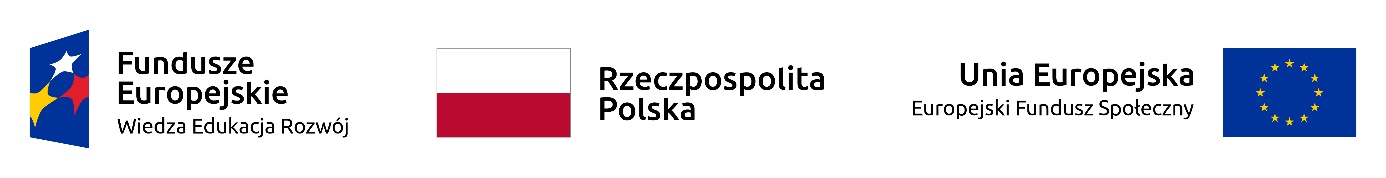 Projekt: „Nowa jakość – zintegrowany program rozwoju Politechniki Rzeszowskiej” współfinansowany przez Unię Europejską ze środków Europejskiego Funduszu Społecznego w ramach Programu Operacyjnego Wiedza Edukacja RozwójPOWR.03.05.00-00-Z209/17 Zaproszenie do składania ofert w zapytaniu ofertowym- usługa społeczna NA/S/343/2019Przeprowadzenie certyfikowanego szkolenia w zakresie tematyki„Podstawy Lean Manufacturing” w siedzibie zamawiającego.”I. Nazwa (firma) oraz adres Zamawiającego.Politechnika Rzeszowska im. I. Łukasiewicza , al. Powstańców Warszawy 12, 
35-959 Rzeszów, NIP: 813-026-69-99Miejsce publikacji ogłoszeń i informacji: www.ogloszenia .propublico.pl/prz https://bip.prz.edu.pl/zamowienia-publiczne/ogloszenia-o-zamowieniachOsoba prowadząca sprawę:Katarzyna Kaczorowskae-mail: kaczork@prz.edu.pl II. Tryb udzielenia zamówienia.Postępowanie prowadzone jest w trybie procedury zapytania ofertowego, 
w oparciu o art. 138 o ust. 2-4 ustawy z dnia 29 stycznia 2004 r. - Prawo zamówień publicznych (t.j. Dz. U. 2018 poz. 1986 ze zm.) zgodnie z przepisami ustawy z dnia 22 sierpnia 1997 roku o ochronie osób i mienia.Do czynności podejmowanych przez Podmiot zamawiający, zwany dalej Zamawiającym i Podmiot zainteresowany, zwany dalej Wykonawcą, 
w postępowaniu o udzielenie zamówienia stosuje się zapisy przedstawione 
w niniejszym Zaproszeniu.III. Opis przedmiotu zamówienia.Zamawiający nie dopuszcza składania ofert częściowych i częściowego wyboru ofert.Części nie mogą być dzielone przez wykonawców, oferty nie zawierające pełnego zakresu przedmiotu zamówienia określonego w zadaniu częściowym zostaną odrzucone.IV. TERMIN REALIZACJIV.  Warunki udziału w postępowaniu:O udzielenie zamówienia mogą ubiegać się Wykonawcy, którzy nie podlegają wykluczeniu oraz spełniają warunki udziału w postępowaniu i wymagania określone w niniejszej zaproszeniu. O udzielenie zamówienia mogą ubiegać się Wykonawcy, którzy spełniają następujące warunki udziału w postępowaniu:VI.Zasady przeprowadzenia wyboru oferty.Przed złożeniem ofert Wykonawcy mogą przesyłać Zamawiającemu uwagi i pytania, co do treści niniejszego Zaproszenia. Zamawiający informuje, iż udzieli odpowiedzi na uwagi 
i pytania wniesione co najmniej na 3 dni przed upływem pierwotnego terminu składania ofert. Uwagi i pytania wniesione po tym terminie, Zamawiający może pozostawić bez odpowiedzi. W uzasadnionych przypadkach, w szczególności uwzględniając przesłane uwagi, Zamawiający może dokonać zmiany treści niniejszego Zaproszenia oraz odpowiednio wydłużyć termin składania ofert.Zamawiający odrzuci ofertę Wykonawcy wykluczonego z postępowania.Zamawiający wykluczy z postępowania:Wykonawcę, który posiada powiązania kapitałowe lub osobowe z Zamawiającym, polegające w szczególności na:uczestniczeniu w spółce Zamawiającego jako wspólnik,posiadaniu co najmniej 10 % udziałów lub akcji Zamawiającego,pełnieniu funkcji członka organu nadzorczego lub zarządzającego, prokurenta, pełnomocnika Zamawiającego,pozostaje w związku małżeńskim, w stosunku pokrewieństwa lub powinowactwa w linii prostej, pokrewieństwa drugiego stopnia lub powinowactwa drugiego stopnia w linii bocznej lub w stosunku przysposobienia, opieki lub kurateli z osobami upoważnionymi do zaciągania zobowiązań w imieniu Zamawiającego lub osobami wykonującymi w imieniu Zamawiającego czynności związane z przygotowaniem i przeprowadzeniem procedury wyboru wykonawcy.3.3 Wykonawcę, który powołując się na zasoby podmiotu trzeciego lub który zamierza powierzyć wykonanie części zamówienia podwykonawcom nie przedłożył oświadczenia, o którym mowa w punkcie VII niniejszego Zaproszenia w części dotyczącej tych podmiotów.W toku badania i oceny ofert Zamawiający w pierwszej kolejności dokona rankingu złożonych ofert na podstawie kryteriów oceny ofert, a następnie dokona badania oferty najkorzystniejszej. W przypadku gdy oferta najkorzystniejsza będzie podlegała odrzuceniu, proces badania ofert zostanie przeprowadzony w stosunku do kolejnej oferty w rankingu.W toku badania i oceny ofert Zamawiający może żądać od Wykonawców wyjaśnień dotyczących treści złożonych ofert.Zamawiający poprawi w tekście oferty oczywiste omyłki pisarskie i oczywiste omyłki rachunkowe, z uwzględnieniem konsekwencji rachunkowych dokonanych poprawek oraz inne omyłki polegające na niezgodności oferty z wymaganiami Zaproszenia, niepowodujące istotnych zmian w treści oferty, niezwłocznie zawiadamiając o tym Wykonawcę, którego oferta została poprawiona.Zamawiający może odrzucić ofertę, w szczególności, jeżeli została złożona po upływie terminu składania ofert, jest niezgodna z wymaganiami Zaproszenia, zawiera rażąco niską cenę bądź zaistnieją inne uzasadnione okoliczności powodujące, iż jest ona niezgodna z obowiązującymi przepisami.Zamawiający unieważni niniejsze postępowanie o udzielenie zamówienia w szczególności w przypadku, jeżeli:nie zostanie złożona żadna oferta lub wszystkie złożone oferty zostaną odrzucone, cena najkorzystniejszej oferty przekracza kwotę, którą Zamawiający może przeznaczyć na sfinansowanie zamówienia,Zamawiający zawiadamia równocześnie wszystkich Wykonawców, którzy złożyli oferty o rozstrzygnięciu postępowania podając uzasadnienie faktyczne dokonanego rozstrzygnięcia.Zamawiający zamieszcza niezwłocznie na swojej stronie Biuletynu Informacji Publicznej informację o udzieleniu zamówienia, podając nazwę (firmę) albo imię i nazwisko podmiotu, z którym zawarł umowę o wykonanie zamówienia, albo informację o nieudzieleniu tego zamówieniaVII.Wykaz oświadczeń i dokumentów, jakie mają dostarczyć Wykonawcy w celu potwierdzenia spełnienia warunków udziału w postępowaniu oraz braku podstaw do wykluczenia.W celu potwierdzenia braku podstaw do wykluczenia z postępowania w okolicznościach, 
o których mowa w pkt VI ppkt 3 Zaproszenia, Wykonawca musi złożyć oświadczenie Wykonawcy o braku podstaw do wykluczenia włączone  do  formularza oferty.Oświadczenie o przynależności albo braku przynależności do grupy kapitałowej składane jest w treści formularza oferty. W przypadku stwierdzenia przez zamawiającego w toku badania ofert przynależności wykonawców do tej samej grupy kapitałowej, wykonawca na wezwanie zamawiającego przedstawi dowody wskazujące na to, że powiązania z innym wykonawcą uczestniczącym w przedmiotowym postępowaniu nie prowadzą do zakłócenia konkurencji.Wykonawca, który zamierza powierzyć wykonanie części zamówienia podwykonawcom,w celu wykazania braku istnienia wobec nich podstaw wykluczenia, jest zobowiązany do złożenia oświadczenia, o którym mowa w punkcie 1 powyżej w części dotyczącej podwykonawców.W przypadku wspólnego ubiegania się o zamówienie przez wykonawców, oświadczenie w celu potwierdzenia braku podstaw do wykluczenia, o których mowa w punkcie 1, składa każdy z wykonawców wspólnie ubiegających się o zamówienie.Jeżeli, w toku postępowania, wykonawca nie złoży oświadczenia, oświadczeń lub dokumentów niezbędnych do przeprowadzenia postępowania, złożone oświadczenia lub dokumenty są niekompletne, zawierają błędy lub budzą wskazane przez Zamawiającego wątpliwości, Zamawiający wezwie do ich złożenia, uzupełnienia, poprawienia w terminie przez siebie wskazanym, chyba że mimo ich złożenia oferta wykonawcy podlegałaby odrzuceniu albo konieczne byłoby unieważnienie postępowania.VIII.Informacja o sposobie porozumiewania się Zamawiającego z Wykonawcami oraz przekazywania oświadczeń i dokumentów, a także wskazanie osób uprawnionych do porozumiewania się z Wykonawcami.Dopuszcza się możliwość porozumiewania się przy pomocy listu poleconego  lub drogą elektroniczną, z zastrzeżeniem, że oferta wraz z wymaganymi dokumentami i oświadczeniami musi zostać złożona w formie oryginału na piśmie przed upływem terminu wyznaczonego do składania ofertDo porozumiewania się z Wykonawcami upoważniona jest: p. Katarzyna Kaczorowska, Powstańców Warszawy 12, 35-959 Rzeszów, tel. +48178653535; e-mail:kaczork@prz.edu.plIX.Termin związania ofertą.Termin związania ofertą wynosi 30 dni.Wykonawca samodzielnie lub na wniosek Zamawiającego może przedłużyć termin związania ofertą, z tym że Zamawiający może tylko raz, co najmniej na 3 dni przed upływem terminu związania ofertą, zwrócić się do Wykonawców o wyrażenie zgody na przedłużenie tego terminu o oznaczony okres, nie dłuższy jednak niż 60 dni.Bieg terminu związania ofertą rozpoczyna się wraz z upływem terminu do składania 
i otwarcia ofert.X.Opis sposobu przygotowywania ofert.Każdy Wykonawca może złożyć tylko jedną ofertę w poszczególnym zadaniu częściowym, która to oferta musi obejmować całość zadania częściowego.Dopuszcza się możliwość składania jednej oferty przez dwa lub więcej podmiotów. W takim przypadku, zapisy Zaproszenia dotyczące wykonawcy stosuje się odpowiednio do wykonawców wspólnie ubiegających się o udzielenie zamówienia publicznego.Wymaga się aby oferta wraz ze wszystkimi załącznikami była podpisana przez osoby uprawnione do reprezentowania wykonawcy.W przypadku składania ofert przez Wykonawców wspólnie ubiegających się o udzielenie zamówienia lub w sytuacji reprezentowania wykonawcy przez pełnomocnika, do ofertywinno być dołączone pełnomocnictwo w formie oryginału lub notarialnie poświadczonej kopii. Wraz z pełnomocnictwem powinien być złożony dokument potwierdzający możliwość udzielania pełnomocnictwa. Pełnomocnictwa sporządzone w języku obcym Wykonawca składa wraz z tłumaczeniem na język polski.Oferta wraz ze stanowiącymi jej integralną część załącznikami powinna być sporządzona przez wykonawcę według treści postanowień niniejszego Zaproszenia oraz według treści formularza oferty i jego załączników stanowiącego załącznik nr 1 do niniejszego Zaproszenia. W szczególności oferta winna zawierać:wypełniony i podpisany formularz oferty wraz z załącznikami (wypełnionymi i uzupełnionymi lub sporządzonymi zgodnie z ich treścią).oryginał pełnomocnictwa (pełnomocnictw) lub notarialnie poświadczoną kopię, o ile oferta będzie podpisana przez pełnomocnika. Odpis z właściwego rejestru lub z centralnej ewidencji i informacji o działalności gospodarczej, jeżeli odrębne przepisy wymagają wpisu do rejestru lub ewidencji,Oferta musi być napisana w języku polskim.Jeżeli Wykonawca składając ofertę, zastrzega sobie prawo do nieudostępnienia innym uczestnikom postępowania informacji stanowiących tajemnicę przedsiębiorstwa, w rozumieniu przepisów o zwalczaniu nieuczciwej konkurencji, musi to wyraźnie wskazać w ofercie, poprzez złożenie stosownego oświadczenia zawierającego wykaz zastrzeżonych dokumentów i wykazanie iż zastrzeżone informacje stanowią tajemnicę przedsiębiorstwa. Dokumenty opatrzone klauzulą; „Dokument zastrzeżony” winny być załączone łącznie z oświadczeniem, o którym mowa powyżej na końcu oferty.Zaleca się, aby wszystkie strony oferty wraz z załącznikami były podpisane przez osobę (osoby) uprawnione do składania oświadczeń woli w imieniu wykonawcy, przy czym na formularzu oferty i na jego załącznikach (oświadczeniach) podpisy (podpis) winny być opatrzone pieczęcią firmową i imienną wykonawcy.Zaleca się, aby wszystkie karty oferty wraz z załącznikami były jednoznacznie ponumerowane i złączone w sposób uniemożliwiający swobodne wysunięcie się którejkolwiek karty oraz, aby Wykonawca sporządził i dołączył spis treści oferty.Wszelkie poprawki lub zmiany w tekście oferty powinny być podpisane przez osobę (osoby) podpisującą ofertę i opatrzone datami ich dokonania.Wszelkie koszty związane z przygotowaniem i złożeniem oferty ponosi Wykonawca.XI.Miejsce oraz termin składania i otwarcia ofert.Oferty należy składać w pokoju 424-1 al. Powstańców Warszawy 12, 35-959 Rzeszów, w terminie do dnia 18 października 2019 r. do godziny 10:00.Oferty otrzymane po terminie do składania ofert zostaną niezwłocznie zwrócone Wykonawcom bez otwierania.Wykonawca winien umieścić ofertę w kopercie zaadresowanej do Zamawiającego, na adres podany w pkt XI ppkt 1. Zaproszenia, która będzie posiadać następujące oznaczenia: Przeprowadzenie certyfikowanego szkolenia w zakresie tematyki „Podstawy Lean Manufacturing” w siedzibie zamawiającego, znak sprawy: NA/S/343/2019 - nie otwierać przed dniem 18 października 2019 r. godz. 10:15” oraz opatrzy kopertę pieczęcią adresową Wykonawcy.Wykonawca może wprowadzić zmiany lub wycofać złożoną przez siebie ofertę pod warunkiem, że Zamawiający otrzyma pisemne powiadomienie o wprowadzeniu zmian lub wycofaniu oferty przed upływem terminu składania ofert.Wykonawca nie może wycofać oferty ani wprowadzić jakichkolwiek zmian w jej treści po upływie terminu składania ofert.Otwarcie ofert jest jawne i nastąpi w dniu 18 października 2019 r. o godzinie 10:15 w  pokoju 424-1,  al. Powstańców Warszawy 12 35-959 RzeszówBezpośrednio przed otwarciem ofert Zamawiający poda kwotę, jaką zamierza przeznaczyć na sfinansowanie danej części zamówienia.Podczas otwarcia ofert Zamawiający poda nazwy (firmy) oraz adresy Wykonawców, a także informacje dotyczące ceny zawartej w poszczególnych ofertach.XII.Opis sposobu obliczenia ceny.Cenę oferty należy podać w złotych polskich i wyliczyć na podstawie indywidualnej kalkulacji uwzględniając podatki oraz rabaty, opusty, itp., których Wykonawca zamierza udzielić oraz wszystkie koszty związane z realizacją umowy.W ofercie Wykonawca winien skalkulować cenę dla całości przedmiotu zamówienia.Ceny muszą być podane i wyliczone w zaokrągleniu do dwóch miejsc po przecinku (zasada zaokrąglenia - poniżej 5 należy końcówkę pominąć, powyżej i równe 5 należy zaokrąglić w górę).W przypadku Wykonawcy będącego płatnikiem podatku VAT, Zamawiający informuję, iż usługa będąca przedmiotem niniejszej umowy podlega zwolnieniu z podatku od towarów i usług VAT na podstawie § 3 ust. 1 pkt 14 rozporządzenie Ministra Finansów z dnia 20 grudnia 2013 r. w sprawie zwolnień od podatku od towarów i usług oraz warunków stosowania tych zwolnień (t. j. Dz. U. 2018 poz. 701 ze zm.).W przypadku Wykonawcy nie będącego płatnikiem podatku VAT, Zamawiający informuję, iż od wskazanej ceny oferty, Zamawiający potrąci kwotę stanowiącą wszelkie świadczenia, które powstaną po stronie Zamawiającego, w szczególności np. zaliczkę na należny podatek dochodowy.XIII.Opis kryteriów, którymi Zamawiający będzie się kierował przy wyborze oferty wraz z podaniem znaczenia tych kryteriów i sposobu oceny ofert.Zamawiający wybiera najkorzystniejszą ofertę spośród złożonych w postępowaniu ofert na podstawie kryteriów oceny ofert określonych w Zaproszeniu.Kryteria oceny ofert i ich znaczenie:Cena ryczałtowa  (C) - 100%Punkty przyznawane za kryterium „Cena ryczałtowa za całość zamówienia” będąliczone według następującego wzoru:C = ( Cnaj / Co ) x 100 gdzie:C - liczba punktów przyznana danej ofercie Cnaj - najniższa cena spośród ważnych ofertCo - cena podana przez Wykonawcę dla którego wynik jest obliczany Maksymalna liczba punktów, które Wykonawca może uzyskać w tym kryterium, wynosi 100.Wszystkie obliczenia punktów będą dokonywane z dokładnością do dwóch miejsc po przecinku (bez zaokrągleń). Po dokonaniu ocen, punkty w ramach danego kryterium zostaną przemnożone przez wagi przyjętych kryteriów.Suma ta stanowić będzie końcową ocenę danej oferty.Oferta, która uzyska najwyższą liczbę punktów, uznana zostanie za najkorzystniejszą.Jeżeli nie można wybrać najkorzystniejszej oferty z uwagi na to, że zostały złożone oferty 
o takiej samej cenie, Zamawiający wzywa wykonawców, którzy złożyli te oferty, do złożenia w terminie określonym przez zamawiającego ofert dodatkowych.XIVInformację o formalnościach, jakie powinny zostać dopełnione po wyborze oferty w celu zawarcia umowy w sprawie zamówienia publicznego.kopię umowy(-ów) określającej podstawy i zasady wspólnego ubiegania się o udzielenie zamówienia publicznego - w przypadku złożenia oferty przez podmioty występujące wspólnie (t. j. konsorcjum).wykaz podwykonawców z zakresem powierzanych im zadań, o ile przewiduje się ich udział w realizacji zamówienia.Wybrany Wykonawca jest zobowiązany do zawarcia umowy w terminie i miejscu wyznaczonym przez Zamawiającego.XV.Wzór umowy - Stanowi Załącznik nr 3 do Zaproszenia.Postanowienia ogólne.Zamawiający nie dopuszcza składanie ofert częściowych.Środki ochrony prawnej przysługują Wykonawcom i uczestnikom konkursu, a także innym podmiotom, jeżeli mają lub mieli interes w uzyskaniu danego zamówienia oraz ponieśli lub mogą ponieść szkodę w wyniku naruszenia przez Zamawiającego przepisów ustawy. Zasady i tryb wnoszenia środków ochrony prawnej oraz ich rozpatrywania regulują przepisy ustawy - Prawo Zamówień Publicznych - Działu VI, tj. art. 179 - art. 198g ww. ustawy.Zamawiający nie przewiduje zwrotu kosztów udziału w postępowaniu.XVI.Informacja o przetwarzaniu danych osobowych - dotyczy wykonawcy będącego osobą fizyczną.Zgodnie z art. 13 ust. 1 i 2 Rozporządzenia Parlamentu Europejskiego i Rady (UE) 2016/679 Zgodnie z art. 13 ust. 1 i 2 rozporządzenia Parlamentu Europejskiego i Rady (UE) 2016/679 z dnia 27 kwietnia 2016 r. w sprawie ochrony osób fizycznych w związku z przetwarzaniem danych osobowych i w sprawie swobodnego przepływu takich danych oraz uchylenia dyrektywy 95/46/WE (ogólne rozporządzenie o ochronie danych) (Dz. Urz. UE L 119 z 04.05.2016, str. 1), dalej „RODO”, informuję, że: administratorem Pani/Pana danych osobowych jest: POLITECHNIKA RZESZOWSKA, Al. Powstańców Warszawy 12, 35-959 Rzeszów;inspektorem ochrony danych osobowych w PRz jest Pan Michał Mazur, kontakt: e-mail: mimazur@prz.edu.pl, telefon 178651775;Pani/Pana dane osobowe przetwarzane będą na podstawie art. 6 ust. 1 lit. c RODO w celu związanym z postępowaniem o udzielenie zamówienia publicznego NA/S/300/2019, prowadzonym w trybie przetargu nieograniczonego;odbiorcami Pani/Pana danych osobowych będą osoby lub podmioty, którym udostępniona zostanie dokumentacja postępowania w oparciu o art. 8 oraz art. 96 ust. 3 ustawy z dnia 29 stycznia 2004 r. – Prawo zamówień publicznych (Dz. U. z 2017 r. poz. 1579 i 2018), dalej „ustawa Pzp”;  Pani/Pana dane osobowe będą przechowywane, zgodnie z art. 97 ust. 1 ustawy Pzp, przez okres 4 lat od dnia zakończenia postępowania o udzielenie zamówienia, a jeżeli czas trwania umowy przekracza 4 lata, okres przechowywania obejmuje cały czas trwania umowy;obowiązek podania przez Panią/Pana danych osobowych bezpośrednio Pani/Pana dotyczących jest wymogiem ustawowym określonym w przepisach ustawy Pzp, związanym z udziałem w postępowaniu o udzielenie zamówienia publicznego; konsekwencje niepodania określonych danych wynikają z ustawy Pzp;  w odniesieniu do Pani/Pana danych osobowych decyzje nie będą podejmowane w sposób zautomatyzowany, stosowanie do art. 22 RODO;posiada Pani/Pan:na podstawie art. 15 RODO prawo dostępu do danych osobowych Pani/Pana dotyczących;na podstawie art. 16 RODO prawo do sprostowania Pani/Pana danych osobowych **;na podstawie art. 18 RODO prawo żądania od administratora ograniczenia przetwarzania danych osobowych z zastrzeżeniem przypadków, o których mowa w art. 18 ust. 2 RODO ***;  prawo do wniesienia skargi do Prezesa Urzędu Ochrony Danych Osobowych, gdy uzna Pani/Pan, że przetwarzanie danych osobowych Pani/Pana dotyczących narusza przepisy RODO;nie przysługuje Pani/Panu:w związku z art. 17 ust. 3 lit. b, d lub e RODO prawo do usunięcia danych osobowych;prawo do przenoszenia danych osobowych, o którym mowa w art. 20 RODO;na podstawie art. 21 RODO prawo sprzeciwu, wobec przetwarzania danych osobowych, gdyż podstawą prawną przetwarzania Pani/Pana danych osobowych jest art. 6 ust. 1 lit. c RODO. * Wyjaśnienie: informacja w tym zakresie jest wymagana, jeżeli w odniesieniu do danego administratora lub podmiotu przetwarzającego istnieje obowiązek wyznaczenia inspektora ochrony danych osobowych.** Wyjaśnienie: skorzystanie z prawa do sprostowania nie może skutkować zmianą wyniku postępowaniao udzielenie zamówienia publicznego ani zmianą postanowień umowy w zakresie niezgodnym z ustawą Pzp oraz nie może naruszać integralności protokołu oraz jego załączników.*** Wyjaśnienie: prawo do ograniczenia przetwarzania nie ma zastosowania w odniesieniu do przechowywania, 
w celu zapewnienia korzystania ze środków ochrony prawnej lub w celu ochrony praw innej osoby fizycznej lub prawnej, lub z uwagi na ważne względy interesu publicznego Unii Europejskiej lub państwa członkowskiego.XVIIZałączniki do ZAPROSZENIA.Załącznik nr 1 - Formularz oferty,Załącznik nr 2 - Wzór umowy.Załącznik nr 3 - Wzór umowy powierzenia.Projekt: „Nowa jakość – zintegrowany program rozwoju Politechniki Rzeszowskiej” współfinansowany przez Unię Europejską ze środków Europejskiego Funduszu Społecznego w ramach Programu Operacyjnego Wiedza Edukacja RozwójPOWR.03.05.00-00-Z209/17 FORMULARZ OFERTYna wykonanie Usługi o wartości netto poniżej 30 000 €.I. Nazwa i adres ZAMAWIAJĄCEGO:POLITECHNIKA RZESZOWSKAAl. Powstańców Warszawy 12 35-959 RzeszówSprawę prowadzi:   mgr Katarzyna KaczorowskaII. Nazwa przedmiotu zamówienia:Przeprowadzenie certyfikowanego szkolenia w zakresie tematyki „Podstawy Lean Manufacturing” w siedzibie zamawiającego.III. Tryb postępowania: Zapytanie ofertowe.IV. Nazwa i adres WYKONAWCY.......................................................................................................................................................................................................................................................................................................................................................                                                                                                                                                 (pieczęć Wykonawcy) Oferuję wykonanie przedmiotu zamówienia za:Stawka zwolniona z podatku VAT na podstawie § 3 ust. 1 pkt 14 rozporządzenie Ministra Finansów z dnia 20 grudnia 2013 r. w sprawie zwolnień od podatku od towarów i usług oraz warunków stosowania tych zwolnień (t. j. Dz. U. 2018 poz. 701 ze zm.). 2. Deklaruję ponadto:termin wykonania zamówienia: data zakończenia: 2020-01-28,warunki płatności : do 14 dni,...................................................................,OŚWIADCZENIA DOTYCZĄCE WYKONAWCY:Oświadczam, że nie podlegam wykluczeniu z postępowania na podstawie 
art. 24 ust 1 pkt 12-22 ustawy Pzp.…………….……. (miejscowość), dnia ………….……. r. 							…………………………………………(podpis)Oświadczam, że zachodzą w stosunku do mnie podstawy wykluczenia z postępowania na podstawie art. …………. ustawy Pzp (podać mającą zastosowanie podstawę wykluczenia spośród wymienionych w art. 24 ust. 1 pkt 13-14, 16-20 lub art. 24 ust. 5 ustawy Pzp). Jednocześnie oświadczam, że w związku z ww. okolicznością, na podstawie art. 24 ust. 8 ustawy Pzp podjąłem następujące środki naprawcze: ……………………………………………………………………………………………………………………………………………………………………………………………………………..…………………............………….……. (miejscowość), dnia ………….……. r. 							…………………………………………(podpis)OŚWIADCZENIE DOTYCZĄCE PODWYKONAWCY NIEBĘDĄCEGO PODMIOTEM, NA KTÓREGO ZASOBY POWOŁUJE SIĘ WYKONAWCA:Oświadczam, że w stosunku do następującego/ych podmiotu/tów, będącego/ych podwykonawcą/ami: ……………………………………………………………………..….…… (podać pełną nazwę/firmę, adres, a także w zależności od podmiotu: NIP/PESEL, KRS/CEiDG), nie zachodzą podstawy wykluczenia z postępowania o udzielenie zamówienia.…………….……. (miejscowość), dnia …………………. r. 							                  …………………………………………                   (podpis)OŚWIADCZENIE DOTYCZĄCE PODANYCH INFORMACJI:Oświadczam, że wszystkie informacje podane w powyższych oświadczeniach są aktualne 
i zgodne z prawdą oraz zostały przedstawione z pełną świadomością konsekwencji wprowadzenia zamawiającego w błąd przy przedstawianiu informacji.…………….……. (miejscowość), dnia ………….……. r. 							…………………………………………(podpis)3. Oświadczam, że:zapoznałem się z opisem przedmiotu zamówienia i nie wnoszę do niego zastrzeżeń.  zapoznaliśmy się z projektem umowy i nie wnosimy do niego uwagzwiązani jesteśmy ofertą do 30 dniw razie wybrania naszej oferty zobowiązujemy się do podpisania umowy na warunkach zawartych w zapytaniu, w miejscu i terminie określonym przez Zamawiającego.nie należymy do grupy kapitałowej/należymy do grupy kapitałowej: .................................... [*należy podać jakiej; niepotrzebne skreślić] ,4. Ofertę niniejszą składam na kolejno ponumerowanych stronach.5. Oświadczam, że wypełniłem obowiązki informacyjne przewidziane w art. 13 lub art. 14 RODO wobec osób fizycznych, od których dane osobowe bezpośrednio lub pośrednio pozyskałem w celu ubiegania się o udzielenie zamówienia publicznego w niniejszym postępowaniu.* /Jeśli nie dotyczy wykreślić/* W przypadku gdy wykonawca nie przekazuje danych osobowych innych niż bezpośrednio jego dotyczących lub zachodzi wyłączenie stosowania obowiązku informacyjnego, stosownie do art. 13 ust. 4 lub art. 14 ust. 5 RODO treści oświadczenia wykonawca nie składa (usunięcie treści oświadczenia przez jego wykreślenie).6. Załącznikami do niniejszego formularza stanowiącymi integralną część oferty są:Odpis z właściwego rejestru lub z centralnej ewidencji i informacji o działalności gospodarczej, jeżeli odrębne przepisy wymagają wpisu do rejestru lub ewidencjioryginał pełnomocnictwa (pełnomocnictw) lub notarialnie poświadczoną kopię, o ile oferta będzie podpisana przez pełnomocnika.………………………………………….*) niepotrzebne skreślić................................dn. ............................           ..............................................................           podpisy i pieczęcie osób upoważnionychdo reprezentowania WykonawcyOpisTemat: Przeprowadzenie certyfikowanego szkolenia w zakresie tematyki „Podstawy Lean Manufacturing” w siedzibie zamawiającego.Wspólny Słownik Zamówień: 80000000-4 - Usługi edukacyjne i szkoleniowe Opis: I. Przedmiotem zamówienia jest usługa polegająca na przeprowadzeniu certyfikowanego szkolenia w zakresie tematyki „Podstawy Lean Manufacturing” w siedzibie zamawiającego.W projekcie przewidziano realizację szkolenia dla dwóch grup po 15 studentów. Zajęcia należy zrealizować w okresie od 20 do 28 stycznia 2020 r. Szkolenie ma na celu zaznajomienie studentów z następującymi zagadnieniami:A. Część teoretyczna - 16 godzin lekcyjnych (45 minut).1. Wprowadzenie do Lean Manufacturing Toyota Production System.2. Identyfikacja i rodzaje strat.3. Wdrażanie – etapy, pułapki.4. Podstawowe narzędzia Lean Manufacturing:• Kaizen (drobne usprawnienia),• Jakość w produkcji – Jidoka, Poka Yoke,• Zarządzanie wizualne,• Standaryzacja pracy,• Planowanie produkcji – JIT, Kanban, Heijunka,• TPM (produktywne utrzymanie ruchu).• 5S (porządek i organizacja pracy) (Idea systemu 5S, Etapy wdrożenia systemu 5S w podległym obszarze,Plan i wdrożenie systemu 5S w firmie)• Value Stream Mapping (Mapowanie Strumienia Wartości) (Idea mapowania strumieniawartości, Symbole stosowane w mapowaniu strumienia wartości, Mapowanie obecnegostrumienia wartości, Sporządzenie mapy przyszłego strumienia wartości, Plan i wdrożenie zmian).• SMED (szybka zmiana narzędzia) (Idea SMED, Etapy wdrożenia SMED, Narzędziapomocnicze w realizacji SMED).B. Część praktyczna 7 godzin lekcyjnych (45 minut).1. Całodniowa gra symulacyjna Lean Play.II. W wyniku realizacji szkolenia oczekuje się, że student będzie posiadał uporządkowaną, podbudowaną teoretycznie wiedzę ogólną obejmującą kluczowe zagadnienia z zakresu zarządzania odchudzonego - Lean Manufacturing; znał podstawowe narzędzia Lean Manufakturing służące eliminowaniu marnotrawstwa oraz miał umiejętność praktycznego ich zastosowania; będzie potrafił dokonać krytycznej analizy sposobu funkcjonowania systemów produkcyjnych w powiązaniu z zarządzaniem i inżynierią produkcji , w szczególności stanowisk roboczych oraz potrafił zaproponować ulepszenia (usprawnienia) istniejących rozwiązań technicznych lub organizacyjnych.III. Wykonawca powinien zapewnić oraz wliczyć w koszt zamówienia materiały szkoleniowe o zakresie tematycznym zgodnym z tematyką szkolenia. Szkolenie musi zakończyć się uzyskaniem certyfikatu stwierdzającego, że uczestnik uzyskał określone kwalifikacje. Certyfikat powinien być wydany przez jednostkę certyfikującą.IV. Wykonawca zobowiązany będzie do sporządzenia z należytą starannością dokumentacji dotyczącej wykonywanych działań, a w szczególności dziennika szkolenia, ewidencji obecności uczestników szkolenia (w tym do niezwłocznego informowania o każdej nieobecności lub rezygnacji z uczestnictwa), ankiet ewaluacyjnych. Dokumentacja winna być potwierdzona przez uczestnika własnoręcznym podpisem. Wszelka dokumentacja dotycząca wykonywanych działań ma być oznaczona logotypami zgodnie z obowiązującymi „Wytycznymi dotyczącymi oznaczania projektów w ramach Programu Operacyjnego Wiedza edukacja Rozwój” oraz informacją: „Nowa jakość – zintegrowany program rozwoju Politechniki Rzeszowskiej”.Zamawiający nie dopuszcza składania ofert równoważnychZamawiający nie dopuszcza składania ofert wariantowych. od 20 do 28 stycznia 2020 r.Warunki oraz opis sposobu dokonywania oceny spełniania tych warunkówZamawiający nie stawia wymogu spełniania warunków udziału w postępowaniuPrzeprowadzenie certyfikowanego szkolenia w zakresie tematyki „Podstawy Lean Manufacturing” w siedzibie zamawiającego.cenę netto:....................................zł.słownie netto: ...................................................................................................................................zł.cenę brutto:..................................zł.słownie brutto: ...................................................................................................................................zł.podatek VAT:...............................zł.słownie podatek VAT:........................................................................................................................zł.